
Math 3 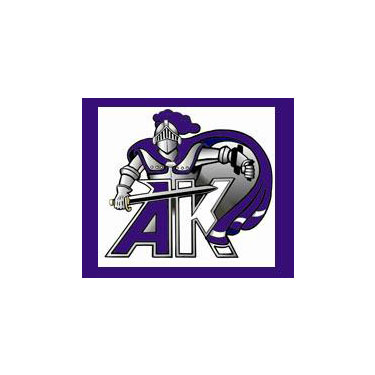 Mr. IngleRoom C215Course Description:  Math 3 continues students’ study of advanced algebraic concepts including functions, polynomials, rational expressions, logarithms, trigonometry and geometry. For honors only: an extra half-quality point. Upon completing this course, a state final exam will be administered.Course Objectives: Unit 1: Functions Unit 2: Polynomials Unit 3: Rational Expressions Unit 4: Exponential and Logarithmic FunctionsUnit 5: Modeling with Geometry  Unit 6: Reasoning with Geometry  Unit 7: Trigonometry   Unit 8: Statistics  Materials:           3 Ring Notebook 8 dividers to be labeled Units 1-8 Notebook and Graph Paper Pencils – No work will be accepted in pen!  Different colored pens Recommended: Laptop or Tablet as we will be using CanvasGraphing Calculator: TI-83 Plus, TI-83 Plus Silver Edition, or any TI-84 model.  This calculator will be used throughout the semester and is necessary on homework assignments, quizzes, and tests.  If there are any concerns regarding this calculator, please feel free to contact me to further discuss them.*I always appreciate materials for the classroom like colored or white printer paper, tissues, etc*Grading Scale:	A: 90-100B: 80-89C: 70-79D: 60-69F: 59 and belowCheating/Honor Code:Cheating will NOT be tolerated.  The consequences are as follows: (1) referral to administration, (2) student will receive a grade of ZERO and (3) student will NOT be eligible for a retest.Graded Work:There will be unit long work on Castle Learning due on midnight before the test.If you are absent, you will want to get caught up ASAP as material builds on prior concepts.Tests and quizzes will be given throughout the semester and all units are subject to any test.  If you are absent on the day of the test, you will take the makeup test afterschool within five school days otherwise you will receive a zero.Quarter 3 Grades will be as follows: Formal Assignments 60%, Informal Assignments 20%, midterm 20%Quarter 4 Grades will be as follows: Formal Assingments 70%, Informal Assignments 30%Final Grades will be as follows: Quarter 1 40%, Quarter 2 40%, Final Exam 20%Extra HelpIf you need extra help, I will be available from 6:55-7:20 EVERYDAY AND 2:30-3:00 On Tuesdays and Wednesdays.  In addition, feel free to email me with any questions.Website:  I update my website very frequently.  You may access my website from the Faculty link on the Ardrey Kell website.Benjaminr.ingle@cms.k12.nc.usClassroom Policies:When given an assignment or task, get started on it right away.Before class begins, look to the board on what to do with your homework then start on the warm-up immediately.Unless in a class discussion, raise your hand if you have a question or comment.Ask for permission in order to go to the bathroom or to leave the classroom. Cell phones are not to be used or seen on campus during school hours per CMS policy.  This has become a problem particularly during class time.  Any student who is found using his/her phone during my class will receive the consequences noted in the agenda.The best way to reach me is by email: benjaminr.ingle@cms.k12.nc.usCheating/Honor Code:Cheating will NOT be tolerated.  The consequences are as follows: (1) referral to administration, (2) student will receive a grade of ZERO and (3) student will NOT be eligible for a retest.Student Initials: ________		Parent/Guardian Initials: ________Parent/Guardian signature: ________________________________________Parent/Guardian phone number: _______________________Parent/Guardian email: _________________________________Student signature: ________________________________________ 